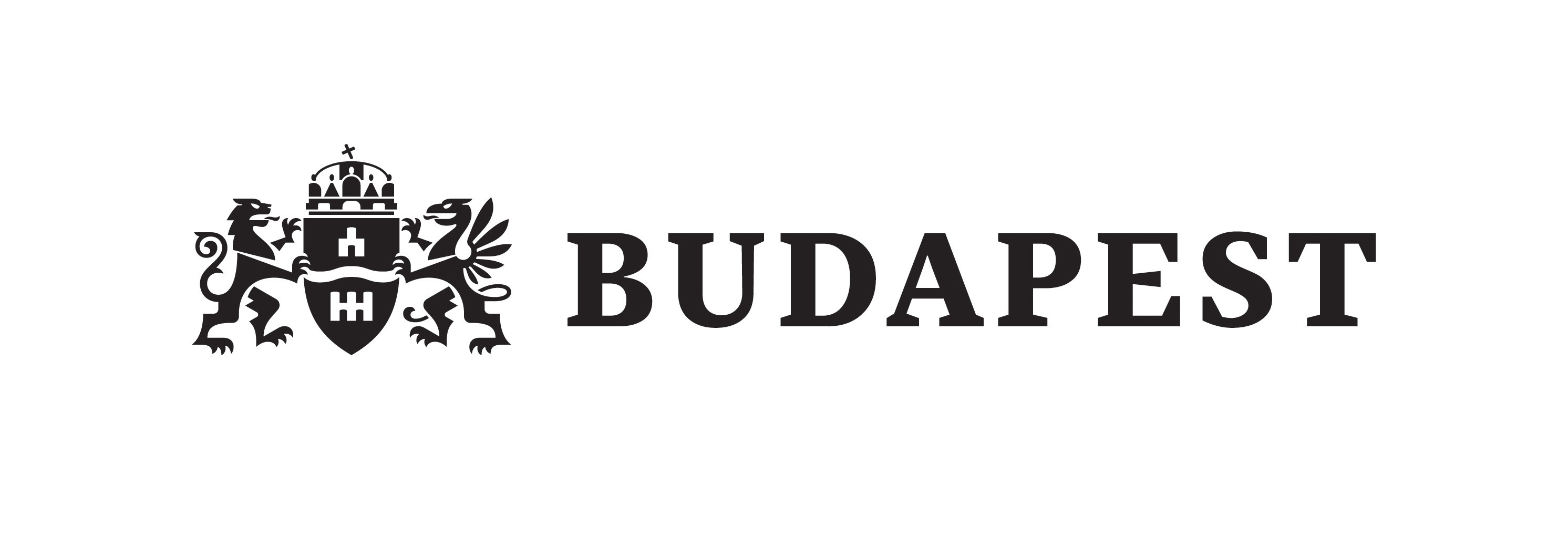  BEJELENTÉS szálláshely–szolgáltatás nyújtásáról	 ADATVÁLTOZÁS bejelentésA szálláshely-szolgáltató adataiNeve	Címe, székhelye	Cégjegyzék száma / egyéni vállalkozó nyilvántartási száma	Adószáma:	Statisztikai száma	Kérelmező ügyintézőjének neve, telefonszáma, e-mail címe	Természetes személy esetén:Születési név ………………………………………………………………………………………………Születési hely ………………………………………………………. Születési idő: ……………………Anyja neve …………………………………………………………………………………………………A szálláshely adataiCíme	Helyrajzi száma	Nyaralóhajó esetén a kikötő címe………………………………………………………………………. Nyaralóhajó esetén a kikötő helyrajzi száma…………………………………………………………...Tulajdonosa	Használat jogcíme	Elnevezése	Befogadóképessége:vendégszobák száma	ágyak száma	Szálláshely-szolgáltatás bejelentésének időtartama:A szálláshely típusaSzállodaPanzióKempingÜdülőháztelepKözösségi szálláshelyEgyéb szálláshelyMagánszálláshelyNyaralóhajó-szálláshelyA szálláshely-szolgáltató nyilatkozataiA szálláshelyen élelmiszert, élelmiszer-nyersanyagot előállítani, felhasználni vagy forgalomba hozni 	kívánok / nem kívánokAz eljárásban külön helyszíni szemle megtartását 	kérem / nem kéremSzálláshelykezelő szoftverrel rendelkezik? 	igen / nemA szálláshely a bejelentési követelményeknek megfelel? 	igen / nemA szálláshely az üzemeltetési követelményeknek megfelel? 	igen / nemA szálláshely korábbi üzemeltetője, végzett tevékenység	Egyéb nyilatkozat a tevékenység folytatásával kapcsolatban:	Csatolandó okiratok (másolatban)Budapest, 20…. év ………………….hónap ……napján	bejelentő aláírása (bélyegző)nem a kérelmező tulajdonában lévő szálláshely használatának jogcímére (bérlet stb.) vonatkozó igazoló okirat (a tulajdoni lap kivételével);haszonélvezet esetében a haszonélvező hozzájárulását igazoló okirat;közös tulajdonban álló szálláshely esetében a tulajdonostársak hozzájárulását igazoló okirata szálláshelykezelő szoftver meglétét igazoló dokumentumvállalkozói igazolvány, vagy cégbírósági végzés/hatályos cégkivonatcégkivonatban/egyéni vállalkozói nyilvántartásban nem szereplő szálláshely-szolgáltatási tevékenység bejelentése adóhatóság feléaláírási címpéldány, közokirat vagy teljes bizonyító erejű magánokiratba foglalt eredeti meghatalmazáshelyszínrajz